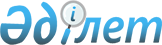 "Салық және бюджетке төленетін басқа да міндетті төлемдер туралы"
Қазақстан Республикасының 2008 жылғы 10 желтоқсандағы Кодексінде (Салық кодексі) көзделген құжаттардың нысандарын бекіту туралы" Қазақстан Республикасы Үкіметінің 2011 жылғы 31 қазандағы № 1238 қаулысына өзгерістер енгізу туралыҚазақстан Республикасы Үкіметінің 2015 жылғы 4 маусымдағы № 401 қаулысы

      Қазақстан Республикасының Үкіметі ҚАУЛЫ ЕТЕДІ:



      1. «Салық және бюджетке төленетін басқа да міндетті төлемдер туралы» Қазақстан Республикасының 2008 жылғы 10 желтоқсандағы Кодексінде (Салық кодексі) көзделген құжаттардың нысандарын бекіту туралы» Қазақстан Республикасы Үкіметінің 2011 жылғы 31 қазандағы № 1238 қаулысына (Қазақстан Республикасының ПҮАЖ-ы, 2011 ж., № 59, 839-құжат) мынадай өзгерістер енгізілсін:



      1) 1-тармақта:



      1) және 4) тармақшалар алып тасталсын;



      2) тармақша мынадай редакцияда жазылсын:



      «2) консулдық мекемелердің консулдық алымды қолма-қол ақшамен қабылдауы үшін қатаң есептілік бланкісінің нысаны;»;



      көрсетілген қаулымен бекітілген бюджетке қолма-қол ақшамен төлеу жүзеге асырылуы мүмкін кейбір міндетті төлемдерді уәкілетті мемлекеттік органдардың немесе консулдық мекемелердің қабылдауы үшін қатаң есептілік бланкінің нысаны осы қаулыға 1-қосымшаға сәйкес жаңа редакцияда жазылсын;



      3) көрсетілген қаулымен бекітілген қосылған құн салығы бойынша тіркеу есебіне қою туралы куәліктің нысаны осы қаулыға 2-қосымшаға сәйкес жаңа редакцияда жазылсын.



      2. Осы қаулы алғашқы ресми жарияланған күнінен бастап қолданысқа енгізіледі.      Қазақстан Республикасының

      Премьер-Министрі                                     К.Мәсімов

Қазақстан Республикасы 

Үкіметінің       

2015 жылғы 4 маусымдағы

№ 401 қаулысына    

1-қосымша      

Қазақстан Республикасы 

Үкіметінің       

2011 жылғы 31 қазандағы

№ 1238 қаулысымен    

бекітілген     

Нысан 

Консулдық мекемелердің консулдық алымды

қолма-қол ақшамен қабылдауы үшін

қатаң есептілік бланкісі

Қазақстан Республикасы 

Үкіметінің       

2015 жылғы 4 маусымдағы

№ 401 қаулысына    

2-қосымша      

Қазақстан Республикасы 

Үкіметінің       

2011 жылғы 31 қазандағы

№ 1238 қаулысымен    

бекітілген     

Нысан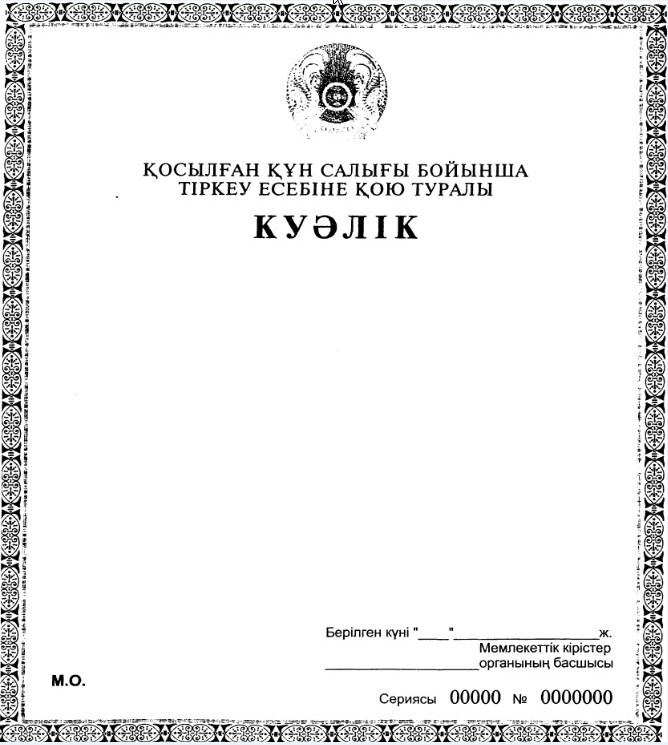 
					© 2012. Қазақстан Республикасы Әділет министрлігінің «Қазақстан Республикасының Заңнама және құқықтық ақпарат институты» ШЖҚ РМК
				       Квитанцияның түбіртегі              Сериясы        №Төлеушінің (Т.А.Ә.) атауы

_______________________________________________________

___________________________________________________________________Төлеушінің ЖСН (БСН)

Төлемнің мақсаты:

_______________________________________________________

___________________________________________________________________Төлемнің сомасы

___________________________________________________________________

(төлем валютасын көрсетіп, санмен және жазбаша)

___________________________________________________________________

___________________________________________________________________

Квитанцияны берген консулдық мекеменің атауы:

___________________________________________________________________

___________________________________________________________________

Берілген күні: «__» ____________ 20 __ ж.М.О. Квитанцияны берген лауазымды адамның Т.А.Ә., қолы:

__________________________________________________

__________________________________________________

Төлеушінің қолы __________________________________            Квитанция                      Сериясы        №Төлеушінің (Т.А.Ә.) атауы ________________________________________

__________________________________________________________________Төлеушінің ЖСН (БСН)

Төлемнің мақсаты:

__________________________________________________________________

__________________________________________________________________

Төлемнің

сомасы ___________________________________________________________

         (төлем валютасын көрсетіп, санмен және жазбаша)Квитанцияны берген консулдық мекеменің атауы:

__________________________________________________________________

__________________________________________________________________

Берілген күні: «__» ____________ 20 ___ ж.

М.О. Квитанцияны берген лауазымды адамның Т.А.Ә., қолы:

_______________________________________________________

_______________________________________________________

Төлеушінің қолы _______________________________________